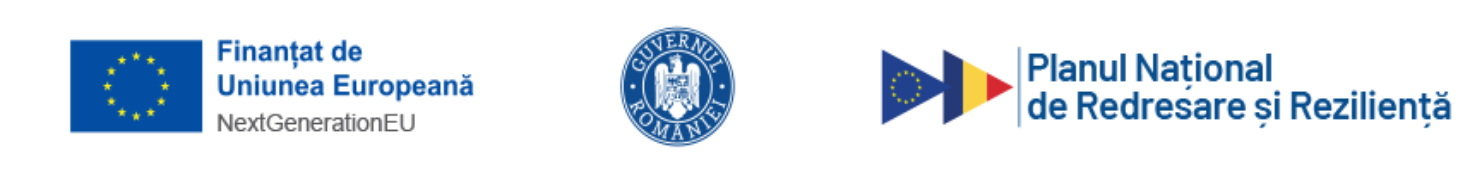 ANEXA 4DECLARAŢIEde eligibilitate pe propria răspundere ajutor de minimisSubsemnatul(a) _____________________,__________________________________________,_________________________, identificat(ă) cu B.I./C.I. seria _______, nr. ____________________, eliberat(ă) de _________________________, la data de _____________________, CNP __________________________________________,____________, cu domiciliul în localitatea ___________________________, str. _______________________________________, nr. ________, bl. _______, sc. ________, ap. ________, sectorul/județul ________________________________, în calitate de reprezentant legal al întreprinderii __________________________________________,___________, declar pe propria răspundere că activitățile pentru care solicit finanțarea fac/nu fac obiectul oricărui tip de finanțare publică în cadrul altor programe/subprograme.DA ☐NU ☐Dacă da, completați tabelul următor:De asemenea, declar pe propria răspundere că, în ultimii 2 (doi) ani fiscali și în anul fiscal în curs, am/nu am beneficiat de ajutoare de stat/minimis pentru aceleași costuri eligibile pentru care solicitat finanțarea:DA ☐NU ☐Dacă da, completați tabelul următor:De asemenea, declar pe propria răspundere că între întreprinderea solicitantă și alte întreprinderi există/nu există una dintre relațiile specificate la lit. a)-d):întreprinderea deține majoritatea drepturilor de vot ale acționarilor sau ale asociaților unei alte întreprinderi/unor alte întreprinderi sau altă întreprindere deține majoritatea drepturilor de vot ale acționarilor sau ale asociaților întreprinderii solicitante:DA ☐NU ☐Dacă da, specificați __________________________________________________________________________întreprinderea are dreptul de a numi sau revoca majoritatea membrilor organelor de administrare, de conducere sau de supraveghere ale unei alte întreprinderi/unor alte întreprinderi sau altă întreprindere are dreptul de a numi sau revoca majoritatea membrilor organelor de administrare, de conducere sau de supraveghere ale întreprinderii solicitante:DA ☐NU ☐Dacă da, specificați __________________________________________________________________________întreprinderea are dreptul de a exercita o influență dominantă asupra altei întreprinderi/unor alte întreprinderi în temeiul unui contract încheiat cu întreprinderea/întreprinderile în cauză sau în temeiul unei prevederi din contractul de societate sau din statutul acesteia/acestora sau altă întreprindere are dreptul de a exercita o influență dominantă asupra întreprinderii solicitante în temeiul unui contract încheiat cu întreprinderea în cauză sau în temeiul unei prevederi din contractul de societate sau din statutul acesteia:DA ☐NU ☐Dacă da, specificați __________________________________________________________________________întreprinderea solicitantă este acționar sau asociat al unei alte întreprinderi/unor alte întreprinderi și controlează singură, în baza unui acord cu alți acționari sau asociați ai acelei întreprinderi/acelor întreprinderi, majoritatea drepturilor de vot ale acționarilor sau ale asociaților întreprinderii/întreprinderilor respective sau o altă întreprindere care este acționar sau asociat al întreprinderii solicitante controlează singură, în baza unui acord cu alți acționari sau asociați ai întreprinderii solicitante, majoritatea drepturilor de vot ale acționarilor sau ale asociaților acesteia:DA ☐NU ☐Dacă da, specificați __________________________________________________________________________Întreprinderile între care există una dintre relațiile la care se face referire la lit. a)-d) sunt considerate întreprinderi unice și vor fi luate în calcul, împreună, în procesul de verificare a respectării regulii de minimis.În consecință, declar pe propria răspundere că în ultimii 2 (doi) ani fiscali și în anul fiscal în curs întreprinderea unică, așa cum a fost definită anterior, a/nu a beneficiat de ajutoare de minimis:DA ☐NU ☐Dacă da, completați tabelul următor, luând în considerare toate întreprinderile care constituie "întreprinderea unică":Prezenta declarație este elaborată în conformitate cu prevederile Regulamentului (UE) nr. 1.407/2013 al Comisiei din 18 decembrie 2013 privind aplicarea articolelor 107 și 108 din Tratatul privind funcționarea Uniunii Europene ajutoarelor de minimis, publicat în Jurnalul Oficial al Uniunii Europene, seria L 352/1/24.12.2013.Înțeleg că orice omisiune sau incorectitudine în prezentarea informațiilor în scopul de a obține avantaje pecuniare este pedepsită conform legii. Cunoscând că falsul în declarații este pedepsit în conformitate cu Codul penal, declar pe propria răspundere că datele din această declarație sunt conforme cu realitatea.Numele și prenumeleFuncțiaSemnătura și ștampila solicitantuluiData semnăriiNr. crt.Anul acordării finanțăriiInstituția finanțatoareProgramul în baza căruia a beneficiat de finanțareCuantumul finanțării acordate (euro)Nr. crt.Anul acordării ajutorului de stat/minimisInstituția finanțatoareProgramul prin care s-a beneficiat de finanțareCuantumul finanțării acordate (euro)Nr. crt.Data acordării ajutorului de minimisInstituția finanțatoareÎntreprinderea beneficiarăProgramul în baza căruia a beneficiat de finanțareCuantumul ajutorului acordat (euro)*)TOTAL AJUTOR de minimis PRIMITTOTAL AJUTOR de minimis PRIMITTOTAL AJUTOR de minimis PRIMITTOTAL AJUTOR de minimis PRIMITTOTAL AJUTOR de minimis PRIMITTOTAL AJUTOR de minimis PRIMIT